Акт №UA-PS-2021-03-18-000025-3про придбання  майна на аукціонім. Київ  										        02.04.2021Ми, що нижче підписалисьПриватне акціонерне товариство «Завод напівпровідників», код ЄДРПОУ 31792555, місцезнаходження: 69600, м. Запоріжжя, вулиця Теплична, буд. 16 в особі ліквідатора, арбітражного керуючого Дейнегіної Катерини Миколаївни, (свідоцтво про право на здійснення діяльності арбітражного керуючого №117, видане Міністерством юстиції України 07.02.2013 року),  що діє на підставі ухвали господарського суду Запорізької області від 13.12.2018 у справі №908/6036/14, іменоване далі - Продавець, з однієї сторони, таТовариство з обмеженою відповідальністю "МЕТАЛЛОРЕСУРС", (010100, м. Київ, б. Приймаченко Марії, б. 1/27, к. 504; ідентифікаційний код згідно з код ЄДРПОУ: 39316029) в особі директора Борщ Юлії Олександрівни, що діє на підставі Статуту, іменоване далі – Покупець, з іншої сторонисклали цей акт про придбання майна на аукціоні (далі – акт) про наступне:На підставі Протоколу про результати електронного аукціону №UA-PS-2021-03-18-000025-3 від 29.03.2021 року ПРОДАВЕЦЬ передає у власність, а ПОКУПЕЦЬ приймає у власність наступне майно, що увійшло до складу лоту № 1.f:Цінні папери, котрі обліковуються на балансі ПрАТ "Завод напівпровідників" в тому числі:1. Іменні інвестиційні сертифікати пайового венчурного інвестиційного фонду недиверсифікованого виду закритого типу "ПЛАТИНУМ ІНВЕСТ”; емітент ТОВ «КУА КЕПІТАЛ МЕНЕДЖМЕНТ» (код ЄДРПОУ 32588724); код цінних паперів: UA4000175863, вид, тип, форма випуску цінних паперів, серія: Інвестиційні сертифікати; Іменні; бездокументарна; номінальна вартість 1000,00 грн., кількість: 6486 шт., загальна номінальна вартість 6 486 000,00 грн.2. Прості векселі ТОВ "Предіум Інвест" (АА 1625745, АА 1625726, дата складання яких 26.11.2008, строк платежу - 26.11.2016). Рішенням господарського суду Запорізької області від 05.02.2020р. у справі №908/6036/14 на користь ПрАТ «Завод напівпровідників» стягнуто заборгованість за виданими векселями у сумі 1 500 000,00 грн.; рішення набрало законної сили. Оригінали векселів №№ АА 1625745, АА 1625726 залучені до матеріалів справи №908/6036/14 та зберігаються у Господарському суді Запорізької області.(надалі – «Майно»).2. Сторони підтверджують, що майно передано ПРОДАВЦЕМ ПОКУПЦЮ  в строки та в порядку, встановленому ст. 88 Кодексу України з процедур банкрутства, шляхом підписання цього Акту.3. ПОКУПЕЦЬ повністю сплатив запропоновану ним ціну за лот № 1.f, до складу якого входить Майно, вказане у п. 1 цього Акту, у розмірі 18 977.60 грн. без ПДВ (вісімнадцять тис. дев’ятсот сімдесят сім грн. 60 коп. без ПДВ).4. ПОКУПЕЦЬ не має претензій щодо стану майна.5. Адреса веб-сторінки, на якій розміщено відомості про проведення аукціону: https://dtrade.biz.ua/public/view/ UA-PS-2021-03-18-000025-3.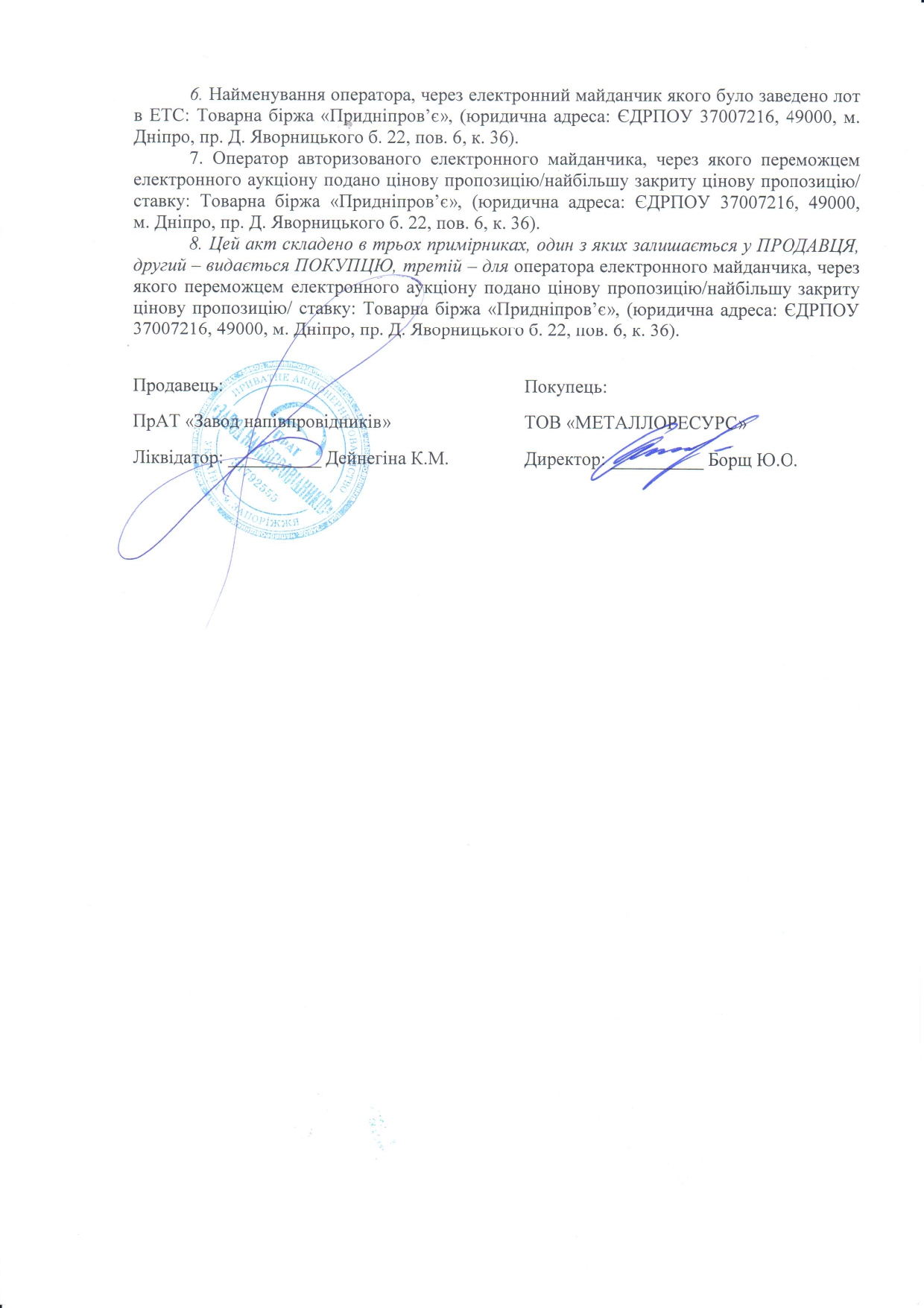 